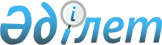 О преобразовании Казахского института клинической и экспериментальной хирургии им. А.Н. Сызганова Министерства здравоохранения Республики КазахстанПостановление Кабинета Министров Республики Казахстан от 17 июня 1994 г. N 671



          Кабинет Министров Республики Казахстан постановляет:




          1. Преобразовать Казахский институт клинической и 
экспериментальной хирургии им. А.Н. Сызганова Министерства 
здравоохранения Республики Казахстан в Научный центр хирургии
им. А.Н. Сызганова Министерства здравоохранения Республики
Казахстан.




          2. Установить следующие основные направления научной и 
практической деятельности Научного центра хирургии 
им. А.Н. Сызганова Министерства здравоохранения Республики
Казахстан:




          разработка новых методов диагностики и хирургического лечения
повреждений и заболеваний легких, пищевода, желудка и 
гепатопанкреатодуоденальной зоны;




          разработка методов трансплантации жизненно важных органов
в эксперименте и в клинике;




          разработка и внедрение в практику новых методов хирургического
лечения приобретенных и врожденных пороков и ишемической болезни
сердца;




          разработка и усовершенствование методики пластических
операций на сосудах с использованием микрохирургической техники
при различных травматических повреждениях, изучение и 
усовершенствование методов диагностики, показаний к 
восстановительным операциям при заболеваниях и повреждениях сосудов;




          разработка и внедрение в практику новых видов анестезии, 
совершенствование анестезиологического и реанимационного обеспечения
во всех областях хирургии;




          подготовка научных и научно-педагогических кадров по
хирургии, анестезиологии и реаниматологии и повышение квалификации
врачей-хирургов.




          3. Министерству здравоохранения Республики Казахстан в
месячный срок утвердить положение о Научном центре хирургии
им. А.Н. Сызганова Министерства здравоохранения Республики
Казахстан.




                        Премьер-министр




                    Республики Казахстан








					© 2012. РГП на ПХВ «Институт законодательства и правовой информации Республики Казахстан» Министерства юстиции Республики Казахстан
				